ГОРОДСКОЙ СОВЕТ ДЕПУТАТОВ  МУНИЦИПАЛЬНОГО ОБРАЗОВАНИЯ «ГОРОД НАЗРАНЬ»РЕШЕНИЕ  № 38/146-4                                                                                 от 14 ноября 2022 г.  О наименованиях линейных транспортных объектов в Гамурзиевском административном округе г. Назрань В соответствии  с  Положением «О порядке присвоения наименований улиц, площадей и иных топонимических названий на территории муниципального образования «Городской округ город Назрань» от 24 февраля 2010 № 7/43-1 и протокола комиссии по городской топонимике и памятникам мемориального значения муниципального образования «Городской округ город Назрань» от 11.11.2022 №2, Городской совет муниципального образования «Городской округ город Назрань»  решил: Присвоить следующее наименование в Гамурзиевском административном округе:-скверу, расположенному по ул. Студенческая города Назрань, наименование «сквер им. Вышегурова Зелимхана Аббасовича»  (схема прилагается).Вышегуров Зелимхан Аббасович (1985-2022). В 2003г. окончил Гамурзиевскую среднюю общеобразовательную школу №9. С 2003-2005 гг. отслужил в Вооруженных силах Российской Федерации в г.Курск, в/ч 61458. Вышегуров З.А. был награжден Почетной грамотой в/ч 43556 в 2017г., за образцовое исполнение служебных обязанностей и   благодарностью командира в/ч 16383 в 2020 г., за добросовестное выполнение воинского долга и высокие показатели в боевой подготовке. Вышегуров З.А.  женат, имеет 4 детей. В 2022 г. погиб в ходе специальной военной операции при исполнении воинского долга на территории Украины.  2. Главе администрации Гамурзиевского административного округа внести изменения в соответствии п.1 настоящего Решения в классификатор топонимических названий и установку указателя с наименованием скверов и улицы.3. Опубликовать (обнародовать) настоящее Решение  в средствах массовой информации.4. Контроль за исполнением настоящего Решения возложить на заместителя председателя Городского совета Хамхоева А-Х.И.Глава г. Назрань                                                                             У.Х. ЕвлоевПредседатель Городского совета                                                        Ю.Д. Богатырев РЕСПУБЛИКА     ИНГУШЕТИЯ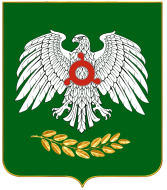         ГIАЛГIАЙ    РЕСПУБЛИКА